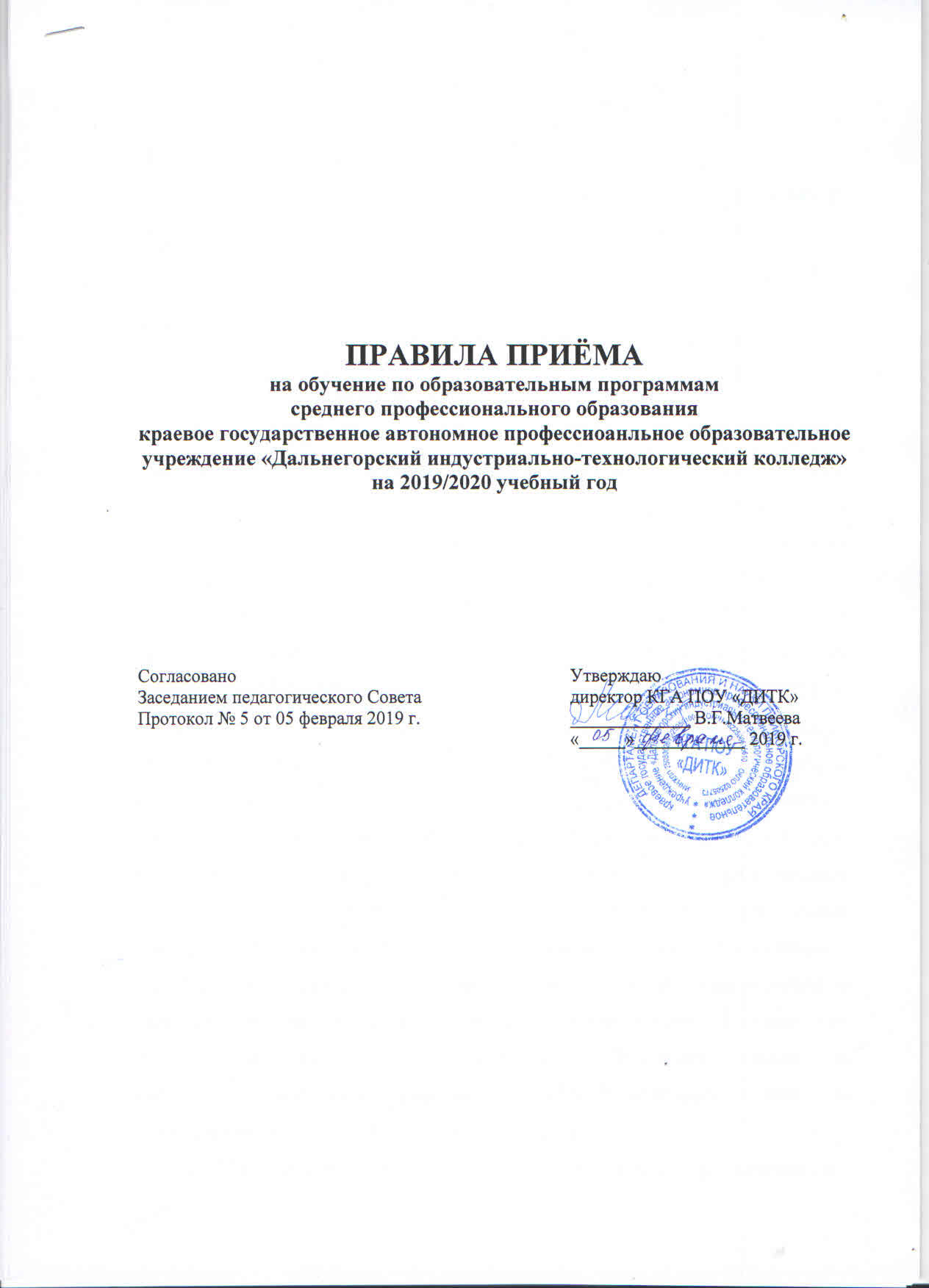 Настоящие Правила приема разработаны на основании:- Закона Российской Федерации № 273-ФЗ от 29.12.2012 г. «Об образовании в Российской Федерации»;- Порядка приема на обучение по образовательным программам среднего профессионального образования краевое государственное автономное профессиональное образовательное учреждение «Дальнегорский индустриально-технологический колледж»;- Устава КГА ПОУ «ДИТК» (далее колледж)1. ОБЩИЕ ПОЛОЖЕНИЯ1.1. Настоящие Правила приема на обучение по образовательным программам среднего профессионального образования (далее – Правила) регламентирует прием граждан Российской Федерации, иностранных граждан, лиц без гражданства, в том числе соотечественников, проживающих за рубежом (далее - граждане, лица, поступающие), на обучение по образовательным программам среднего профессионального образования по профессиям, специальностям среднего профессионального образования (далее - образовательные программы) в КГА ПОУ «ДИТК», осуществляющий образовательную деятельность по образовательным программам среднего профессионального образования (далее - колледж), за счет средств соответствующего бюджета, по договорам об образовании, заключаемым при приеме на обучение за счет средств физических и (или) юридических лиц (далее - договор об оказании платных образовательных услуг), а также определяет особенности проведения вступительных испытаний для инвалидов и лиц с ограниченными возможностями здоровья.Прием иностранных граждан на обучение в колледж осуществляется за счет средств соответствующего бюджета, федеральными законами или установленной Правительством Российской Федерации квотой на образование иностранных граждан в Российской Федерации, а также по договорам об оказании платных образовательных услуг.1.2. Правила приема граждан в колледж в части, не урегулированной Федеральным законом «Об образовании в Российской Федерации», другими федеральными законами, Уставом КГА ПОУ «ДИТК», определяются колледжем самостоятельно.Правила приема иностранных граждан включаются самостоятельным разделом в правилах приема (пункт 5.2.2).Прием иностранных граждан для обучения в колледж по образовательным программам среднего профессионального образования осуществляется в соответствии с настоящими Правилами за счет средств соответствующего бюджета, а также по договорам с оплатой стоимости обучения.1.3. Прием в колледж лиц для обучения по образовательным программам осуществляется по заявлениям лиц, имеющих основное общее или среднее общее образование.1.4. Прием на обучение по образовательным программам за счет бюджетных ассигнований является общедоступным.1.5. Если численность поступающих превышает количество мест, прием на обучение осуществляется на основе результатов освоения поступающими образовательной программы основного общего или среднего общего образования, указанных в представленных поступающими документах об образовании. При равных результатах освоения образовательной программы основного общего или среднего общего образования преимущественным правом зачисления пользуются поступающие, имеющие лучшие результаты освоения профилирующих учебных дисциплин основного общего или среднего общего образования, указанных в представленных поступающими документах об образовании. Профилирующие учебные дисциплины определяются с учетом специальности среднего профессионального образования.1.6. Колледж осуществляет передачу, обработку и предоставление полученных в связи с приемом в образовательную организацию персональных данных поступающих в соответствии с требованиями законодательства Российской Федерации в области персональных данных.1.7. Колледж гарантирует соблюдение права на образование и зачисление из числа поступающих, имеющих соответствующий уровень образования, наиболее способных и подготовленных к освоению образовательной программы соответствующего уровня и соответствующей направленности лиц.2. ОРГАНИЗАЦИЯ ПРИЕМА ГРАЖДАН2.1. Организация приема на обучение по образовательным программам осуществляется приемной комиссией колледжа (далее - приемная комиссия).Председателем приемной комиссии является директор.2.2. Состав, полномочия и порядок деятельности приемной комиссии регламентируются положением о ней, утверждаемым директором колледжа.2.3. Работу приемной комиссии и делопроизводство, а также личный прием поступающих и их родителей (законных представителей) организует ответственный секретарь приемной комиссии, который назначается директором колледжа.2.4. При приеме в колледж обеспечиваются соблюдение прав граждан в области образования, установленных законодательством Российской Федерации, гласность и открытость работы приемной комиссии.2.5. С целью подтверждения достоверности документов, представляемых поступающими, приемная комиссия вправе обращаться в соответствующие государственные (муниципальные) органы и организации.3. ОРГАНИЗАЦИЯ ПРИЁМА ДЛЯ ИНВАЛИДОВ И ЛИЦ С ОГРАНИЧЕННЫМИ ВОЗМОЖНОСТЯМИ ЗДОРОВЬЯ3.1. Для инвалидов и лиц с ограниченными возможностями здоровья прием на обучение по образовательным программам среднего профессионального образования  проводится без экзаменов. Зачисление производится на основании документа об образовании и в соответствии с пунктом 1.5 настоящих Правил приёма.3.2. При приёме на обучение обеспечивается соблюдение следующих требований:- подача заявления на обучение проводится для инвалидов и лиц с ограниченными возможностями здоровья в одной аудитории совместно с поступающими не имеющими ограниченных возможностей здоровья, если это не создаст трудностей для поступающих;- присутствие лица из числа работников колледжа оказывающего поступающим необходимую техническую помощь с учетом их индивидуальных особенностей (занять работе место, передвигаться, прочитать и оформить заявление, общаться с приемной комиссией);- поступающие с учетом их индивидуальных особенностей могут в процессе подачи заявления пользоваться необходимыми им техническими средствами;- материально-технические условия должны обеспечивать возможность беспрепятственного доступа поступающих в аудитории, туалетные и другие помещения, а так же их пребывания в указанных помещениях.3.3. При приёме обеспечивается соблюдение следующих требований в зависимости от категорий поступающих с ограниченными возможностями здоровья:а) для слепых:- заявление для поступления оформляется рельефно-точечным шрифтом Брайля или в виде электронного документа, доступного с помощью компьютера со специализированным программным обеспечением для слепых, или зачитывается секретарем приёмной комиссии;б) для слабовидящих:- обеспечивается индивидуальное равномерное освещение не менее 300 люкс;- поступающим для заполнения заявления при необходимости предоставляется увеличивающее устройство;- заявление для заполнения оформляется увеличенным шрифтом;в) для глухих и слабослышащих:- обеспечивается наличие звукоусиливающей аппаратуры коллективного пользования, при необходимости поступающим предоставляется звукоусиливающая аппаратура индивидуального пользования;г) для лиц с нарушениями опорно-двигательного аппарата (тяжелыми нарушениями двигательными функциями верхних конечностей или отсутствием верхних конечностей) заявление о приеме на обучения надиктовывается секретарю приемной комиссии.4. ОРГАНИЗАЦИЯ ИНФОРМИРОВАНИЯ ПОСТУПАЮЩИХ4.1. Колледж объявляет прием на обучение по образовательным программам на основании лицензии на осуществление образовательной деятельности по следующим образовательным программам среднего профессионального образования – программам подготовки квалифицированных рабочих, служащих (ППКРС) и программам подготовки специалистов среднего звена (ППССЗ):Очная форма обучения:13.01.10 Электромонтер по ремонту и обслуживанию электрооборудования (по отраслям)15.01.05 Сварщик (ручной и частично механизированной сварки, наплавки) 15.01.31 Мастер контрольно-измерительных приборов и автоматики46.01.01 Секретарь43.01.02 Парикмахер43.01.09 Повар, кондитер23.01.03 Автомеханик (на базе среднего общего образования)23.02.03 Техническое обслуживание и ремонт автомобильного транспорта09.02.02 Компьютерные сети44.02.01 Дошкольное образование44.02.02 Преподавание в начальных классах4.2. С целью ознакомления поступающего и (или) его родителей (законных представителей) с Уставом колледжа, с лицензией на осуществление образовательной деятельности, со свидетельством о государственной аккредитации, с образовательными программами и другими документами, регламентирующими организацию и осуществление образовательной деятельности, права и обязанности обучающихся, колледж размещает указанные документы на своем официальном сайте itk-dg.ru.4.3. В целях информирования о приеме на обучение колледж размещает информацию на своем официальном сайте в информационно-телекоммуникационной сети "Интернет" (далее - официальный сайт), а также обеспечивает свободный доступ в здание образовательной организации к информации, размещенной на информационном стенде приемной комиссии и (или) в электронной информационной системе (далее вместе - информационный стенд).4.4. Приемная комиссия на официальном сайте колледжа и информационном стенде до начала приема документов размещает следующую информацию:4.4.1. Не позднее 1 марта:- правила приема в колледж;- условия приема на обучение по договорам об оказании платных образовательных услуг;- перечень специальностей (профессий), по которым образовательная организация объявляет прием в соответствии с лицензией на осуществление образовательной деятельности (с выделением форм получения образования (очная, очно-заочная, заочная);- требования к уровню образования, которое необходимо для поступления (основное общее или среднее общее образование);- информацию о возможности приема заявлений и необходимых документов, предусмотренных настоящими Правилами, в электронной форме;- информацию о необходимости (отсутствии необходимости) прохождения поступающими обязательного предварительного медицинского осмотра (обследования); в случае необходимости прохождения указанного осмотра - с указанием перечня врачей-специалистов, перечня лабораторных и функциональных исследований, перечня общих и дополнительных медицинских противопоказаний.4.4.2. Не позднее 1 июня:- общее количество мест для приема по каждой специальности (профессии), в том числе по различным формам получения образования;- количество мест, финансируемых за счет средств соответствующих бюджетов по каждой специальности (профессии), в том числе по различным формам получения образования;- количество мест по каждой специальности (профессии) по договорам об оказании платных образовательных услуг, в том числе по различным формам получения образования;- правила подачи и рассмотрения апелляций по результатам работы приёмной комиссии;- информацию о наличии общежития и количестве мест в общежитиях, выделяемых для иногородних поступающих;- образец договора об оказании платных образовательных услуг.4.5. В период приема документов приемная комиссия ежедневно размещает на официальном сайте колледжа и информационном стенде приемной комиссии сведения о количестве поданных заявлений по каждой специальности (профессии) с выделением форм получения образования (очная, очно-заочная, заочная).Приемная комиссия колледжа обеспечивает функционирование специальных телефонных линий и раздела на официальном сайте колледжа для ответов на обращения, связанные с приемом граждан в колледж.5. ПРИЕМ ДОКУМЕНТОВ ОТ ПОСТУПАЮЩИХ5.1. Прием в колледж по образовательным программам СПО проводится на первый курс по личному заявлению граждан.Прием документов начинается не позднее 20 июня текущего года.Прием заявлений в колледж на очную форму получения образования осуществляется до 15 августа текущего года, а при наличии свободных мест в колледже прием документов продлевается до 25 ноября текущего года.5.2. При подаче заявления (на русском языке) о приеме в колледж поступающий предъявляет следующие документы:5.2.1. Граждане Российской Федерации:- оригинал или ксерокопию документов, удостоверяющих его личность, гражданство;- оригинал и ксерокопию документа об образовании и (или) документа об образовании и о квалификации;- 6 фотографий размером 3х4;- медицинскую справку Ф 086 (Согласно перечню специальностей);- копию СНИЛС.5.2.2. Иностранные граждане, лица без гражданства, в том числе соотечественники, проживающие за рубежом:- копию документа, удостоверяющего личность поступающего, либо документ, удостоверяющий личность иностранного гражданина в Российской Федерации, в соответствии со статьей 10 Федерального закона от 25 июля 2002 г. № 115-ФЗ «О правовом положении иностранных граждан в Российской Федерации»;- оригинал документа (документов) иностранного государства об образовании и (или) документа об образовании и о квалификации (далее - документ иностранного государства об образовании), если удостоверяемое указанным документом образование признается в Российской Федерации на уровне соответствующего образования в соответствии со статьей 107 Федерального закона (в случае, установленном Федеральным законом, - также свидетельство о признании иностранного образования);- заверенный в установленном порядке перевод на русский язык документа иностранного государства об образовании и приложения к нему (если последнее предусмотрено законодательством государства, в котором выдан такой документ);- копии документов или иных доказательств, подтверждающих принадлежность соотечественника, проживающего за рубежом, к группам, предусмотренным статьей 17 Федерального закона от 24 мая 1999 г. № 99-ФЗ «О государственной политике Российской Федерации в отношении соотечественников за рубежом»;- 6 фотографий размером 3х4;- медицинскую справку Ф 086 (согласно перечню специальностей).Фамилия, имя и отчество (последнее - при наличии) поступающего, указанные в переводах поданных документов, должны соответствовать фамилии, имени и отчеству (последнее - при наличии), указанным в документе, удостоверяющем личность иностранного гражданина в Российской Федерации.5.3. В заявлении поступающим указываются следующие обязательные сведения:- фамилия, имя и отчество (последнее - при наличии);- дата рождения;- реквизиты документа, удостоверяющего его личность, когда и кем выдан;- о предыдущем уровне образования и документе об образовании и (или) документе об образовании и о квалификации, его подтверждающем;- специальность(и)/профессию(и), для обучения по которым он планирует поступать в колледж, с указанием условий обучения и формы получения образования (в рамках контрольных цифр приема, мест по договорам об оказании платных образовательных услуг);- нуждаемость в предоставлении общежития. В заявлении также фиксируется факт ознакомления (в том числе через информационные системы общего пользования) с копиями лицензии на осуществление образовательной деятельности, свидетельства о государственной аккредитации образовательной деятельности по образовательным программам и приложения к ним или отсутствия копии указанного свидетельства. Факт ознакомления заверяется личной подписью поступающего.Подписью поступающего заверяется также следующее:- получение среднего профессионального образования впервые;- ознакомление (в том числе через информационные системы общего пользования) с датой предоставления оригинала документа об образовании и (или) документа об образовании и о квалификации.В случае представления поступающим заявления, содержащего не все сведения, предусмотренные настоящим пунктом, и (или) сведения, не соответствующие действительности, колледж возвращает документы поступающему.5.4. При необходимости создания специальных условий инвалиды и лица с ограниченными возможностями здоровья предоставляют дополнительный документ, подтверждающий инвалидность или ограниченные возможности здоровья, требующие создания указанных условий.5.5. Поступающие помимо документов, указанных в пунктах 5.2. - 5.4.   настоящих Правил, вправе предоставить оригинал или ксерокопию документов, подтверждающих результаты индивидуальных достижений, а также копию договора о целевом обучении, заверенную заказчиком целевого обучения, или незаверенную копию указанного договора с предъявлением его оригинала.5.6. При поступлении на обучение по специальностям, входящим в перечень специальностей и направлений подготовки, при приеме на обучение по которым поступающие проходят обязательные предварительные медицинские осмотры (обследования) в порядке, установленном при заключении трудового договора или служебного контракта по соответствующей должности или специальности, утвержденный постановлением Правительства Российской Федерации от 14 августа 2013 г. № 697, поступающие представляют оригинал или копию медицинской справки. 5.7. Поступающие вправе направить заявление о приеме, а также необходимые документы через операторов почтовой связи общего пользования (далее - по почте), а также в электронной форме (если такая возможность предусмотрена в колледже) в соответствии с Федеральным законом от 6 апреля 2011 г. № 63-ФЗ «Об электронной подписи», Федеральным законом от 27 июля 2006 г. № 149-ФЗ «Об информации, информационных технологиях и о защите информации», Федеральным законом от 7 июля 2003 г. № 126-ФЗ «О связи». При направлении документов по почте поступающий к заявлению о приеме прилагает ксерокопии документов, удостоверяющих его личность и гражданство, документа об образовании и (или) документа об образовании и о квалификации, а также иных документов, предусмотренных настоящими Правилами.Документы, направленные по почте, принимаются при их поступлении в колледж не позднее сроков, установленных пунктом 5.1 настоящих Правил.При личном представлении оригиналов документов поступающим допускается заверение их ксерокопии образовательной организацией.5.8. Не допускается взимание платы с поступающих при подаче документов, указанных в пункте 5.2 настоящих Правил.5.9. На каждого поступающего заводится личное дело, в котором хранятся все сданные документы.5.10. Поступающему при личном представлении документов выдается расписка о приеме документов.5.11. По письменному заявлению поступающие имеют право забрать оригинал документа об образовании и (или) документа об образовании и о квалификации и другие документы, представленные поступающим. Документы должны возвращаться колледжем в течение следующего рабочего дня после подачи заявления.6. ЗАЧИСЛЕНИЕ В ОБРАЗОВАТЕЛЬНУЮ ОРГАНИЗАЦИЮ6.1. Поступающий представляет оригинал документа об образовании и (или) документа об образовании и о квалификации в сроки, установленные приемной комиссией колледжа и в соответствии с пунктом 5.1 настоящих Правил.6.2. По истечении сроков представления оригиналов документов об образовании и (или) документов об образовании и о квалификации директором колледжа издается приказ о зачислении лиц, рекомендованных приемной комиссией к зачислению и представивших оригиналы соответствующих документов. Приложением к приказу о зачислении является пофамильный перечень указанных лиц. Приказ с приложением размещается на следующий рабочий день после издания на информационном стенде приемной комиссии и на официальном сайте колледжа.6.3. В случае если численность поступающих, превышает количество мест, финансовое обеспечение которых осуществляется за счет бюджетных ассигнований бюджета Приморского края, колледж осуществляет прием на обучение по образовательным программам среднего профессионального образования на основе результатов освоения поступающими образовательной программы основного общего или среднего общего образования, указанных в представленных поступающими документах об образовании и (или) документах об образовании и о квалификации, результатов индивидуальных достижений, сведения о которых поступающий праве представить при приёме, а также наличие договора о целевом обучении с организацией, указанными в части 1 статьи 71 ФЗ. Для этого определяется средний балл аттестата об основном общем образовании, который рассчитывается по следующей формуле:6.4. При равных результатах освоения образовательной программы основного общего или среднего общего образования преимущественным правом зачисления пользуются поступающие, имеющие лучшие результаты освоения профилирующих учебных дисциплин основного общего или среднего общего образования, указанных в представленных поступающими документах об образовании. Профилирующие учебные дисциплины определяются с учетом специальности среднего профессионального образования.6.5. При равных результатах указанных в п. 6.3 и 6.4 преимущественным правом зачисления пользуются следующие поступающие:- наличие статуса победителя и призера в олимпиадах и иных интеллектуальных и (или) творческих конкурсах, мероприятиях, направленных на развитие интеллектуальных и творческих способностей, способностей к занятиям физической культурой и спортом, интереса к научной (научно-исследовательской), инженерно-технической, изобретательской, творческой, физкультурно-спортивной деятельности, а также на пропаганду научных знаний, творческих и спортивных достижений в соответствии с постановлением Правительства Российской Федерации от 17 ноября 2015 г. № 1239 «Об утверждении Правил выявления детей, проявивших выдающиеся способности, сопровождения и мониторинга их дальнейшего развития» (Собрание законодательства Российской Федерации, 2015, N 47, ст. 6602; 2016, N 20, ст. 2837; 2017, N 28, ст. 4134; N 50, ст. 7633; 2018, N 46, ст. 7061) – плюс 3 балла;- наличие у поступающего статуса победителя и призера чемпионата по профессиональному мастерству среди инвалидов и лиц с ограниченными возможностями здоровья «Абилимпикс» - плюс 3 балла;- наличие у поступающего статуса победителя и призера чемпионата профессионального мастерства, проводимого союзом «Агентство развития профессиональных сообществ и рабочих кадров «Молодые профессионалы (Ворлдскиллс Россия)» либо международной организацией «WorldSkills International» - плюс 3 балла.6.6. При наличии свободных мест, оставшихся после зачисления, зачисление в колледж осуществляется до 1 декабря текущего года.7. ОБЩИЕ ПРАВИЛА ПОДАЧИ И РАССМОТРЕНИЯ АПЕЛЛЯЦИЙ7.1. По результатам приемной комиссии поступающий имеет право подать в апелляционную комиссию письменное заявление о нарушении, по его мнению, установленного порядка зачисления в колледж и (или) несогласии с его результатами (далее - апелляция).7.2. Апелляция подается поступающим лично на следующий день после ознакомления с приказом о зачислении в колледж. Приемная комиссия обеспечивает прием апелляций в течение всего рабочего дня. Рассмотрение апелляций проводится не позднее следующего дня после дня ознакомления с заявлением абитуриента.7.3. Поступающий имеет право присутствовать при рассмотрении апелляции. Поступающий должен иметь при себе документ, удостоверяющий его личность.7.4. С несовершеннолетним поступающим имеет право присутствовать один из родителей или иных законных представителей.7.5. После рассмотрения апелляции выносится решение апелляционной комиссии.7.6. При возникновении разногласий в апелляционной комиссии проводится голосование, и решение утверждается большинством голосов.7.7. Оформленное протоколом решение апелляционной комиссии доводится до сведения поступающего (под подпись).8. ПОРЯДОК ВНЕСЕНИЯ ИЗМЕНЕНИЙ8.1.В случае изменения порядка приёма колледж вправе внести изменения в настоящие Правила.8.2. Необходимые изменения и дополнения могут быть внесены в Правила  при рассмотрении на заседании приемной комиссии и утверждении их директором колледжа.